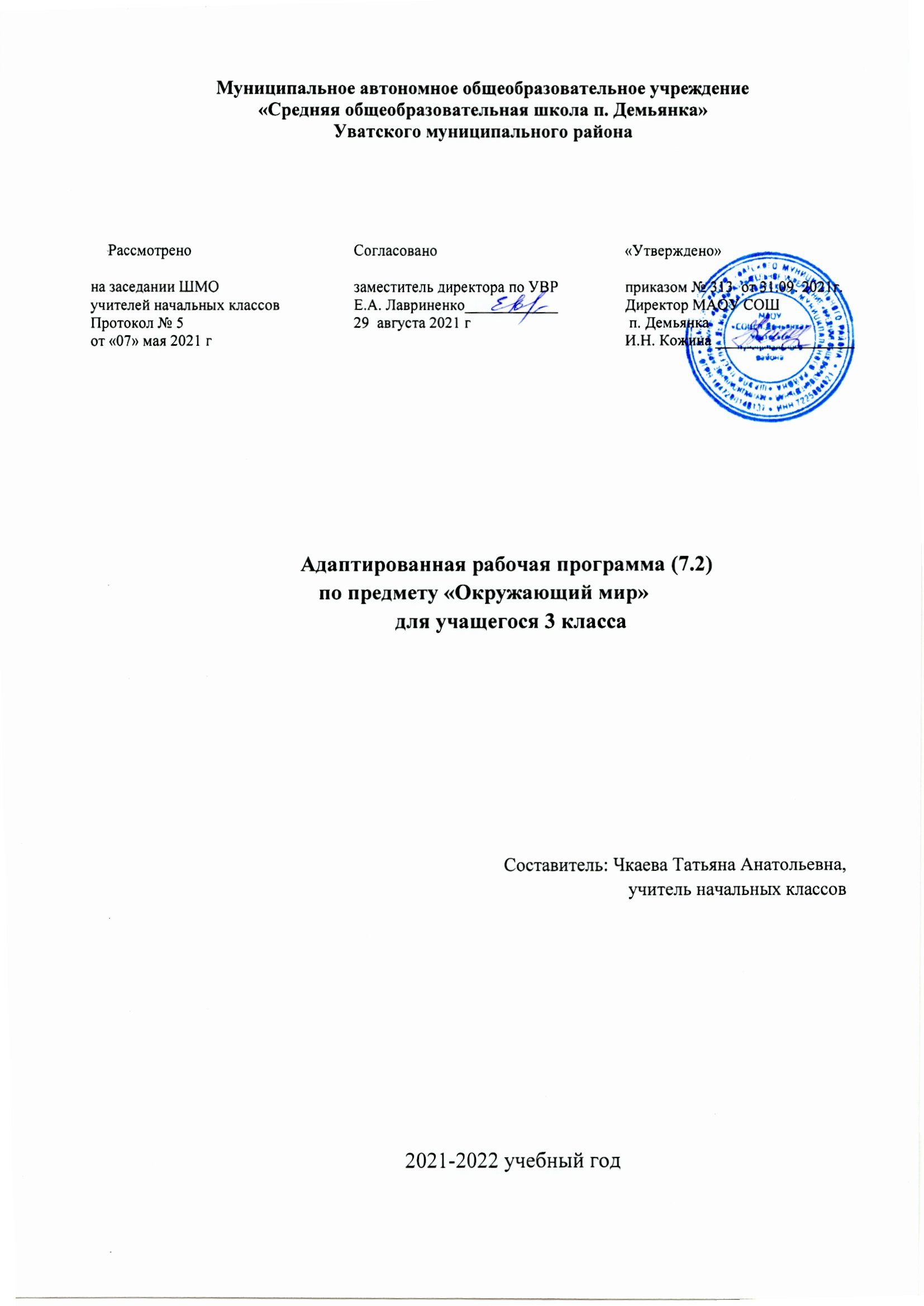 Адаптированная рабочая программа (вариант 7.1)По предмету «Русский язык»для учащегося 3 классаСоставитель: Чащина Физалия Валиулловна,учитель начальных классов.2021-2022 учебный годАдаптированная рабочая программа разработана в соответствии с требованиями нормативно - правовых документов: - Федерального закона "Об образовании в Российской Федерации" от 29 декабря 2012 г. № 273-ФЗ  (ст.14, 15);- Федерального государственного образовательного стандарта начального общего образования, утвержденного приказом Министерства образования и науки Российской Федерации № 373 от 06.10.2009 г.; - Постановление Главного государственного санитарного врача РФ от 28 сентября 2020 г. N 28 «Об утверждении санитарных правил СП 2.4.3648-20 "Санитарно-эпидемиологические требования к условиям организациям воспитания и обучения, отдыха и оздоровления детей и молодёжи»;- Приказ Министерства образования и науки РФ от 30 августа 2013 г. № 1015 "Об утверждении Порядка организации и осуществления образовательной деятельности по основным общеобразовательным программам -образовательным программам начального общего, основного общего и среднего общего образования";- Приказ министерства образования и науки Российской Федерации от 19.12.2014 г. № 1598 "Об утверждении федерального образовательного стандарта  начального общего образования обучающихся с ограниченными возможностями здоровья";-Адаптированная основная общеобразовательная программа начального общего образования для обучающихся с задержкой психического развития (вариант 7.2) МАОУ СОШ п.Демьянка Уватского муниципального района  Адаптированная программа по русскому для обучающихся с ОВЗ  разработана  на основе авторской программы С.В.Иванова «Русский язык» (Москва, «Вентана-Граф», 2015 г.).Вариант 7.2 предполагает, что обучающийся с ОВЗ получает образование, полностью соответствующее по итоговым достижениям к моменту завершения обучения образованию обучающихся, не имеющих ограничений по возможностям здоровья, находясь в их же среде и в те же календарные сроки. Он полностью включён в общий образовательный поток (инклюзия) и по окончании школы получит такой же документ об образовании, как и его нормально развивающиеся сверстники.Учебный курс «Русский язык» носит личностно-развивающий характер.     Предмет «Русский язык» играет важную роль в реализации основных целевых установок начального образования: становлении основ гражданской идентичности и мировоззрения; формировании основ умения учиться и способности к организации своей деятельности; духовно-нравственном развитии и воспитании младших школьников.      Содержание предмета направлено на формирование функциональной грамотности и коммуникативной компетентности. Русский язык является для младших школьников основой всего процесса обучения, средством развития их мышления, воображения, интеллектуальных и творческих способностей, основным каналом социализации личности. «Дитя входит в духовную жизнь окружающих его людей единственно через посредство отечественного языка, и, наоборот, мир, окружающий дитя, отражается в нём своей духовной стороной только через посредство той же среды – отечественного языка» (К. Д. Ушинский).      Изучение русского языка в начальных классах – первоначальный этап системы лингвистического образования и речевого развития, обеспечивающий готовность выпускников начальной школы к дальнейшему образованию.        Предмет «Русский язык» входит в образовательную область «Филология».Целями изучения предмета «Русский язык» в начальной школе являются:ознакомление учащихся с основными положениями науки о языке и формирование на этой основе знаково-символического восприятия и логического мышления учащихся;формирование коммуникативной компетенции у обучающихся с ЗПР, развитие устной и письменной речи, монологической и диалогической речи, навыков грамотного, безошибочного письма как показателя общей культуры человека.Предметные задачи:формировать первоначальные представления о единстве и многообразии языкового и культурного пространства России, о языке как основе национального самосознания;развивать  диалогическую и монологическую устную и письменную речь;формировать первоначальные представления о системе и структуре русского языка: лексике, фонетике, графике, орфоэпии, морфемике (состав слова), морфологии и синтаксисе;формировать навыки культуры речи во всех её проявлениях, умения правильно писать и читать, участвовать в диалоге, составлять несложные устные монологические высказывания и письменные тексты.Коррекционная работа:новый материал следует преподносить предельно развёрнуто; значительное место отводить практической деятельности учащихся;систематически повторять пройденный материал для закрепления ранее изученного и для полноценного усвоения нового;используемый словарный материал уточнять, пополнять, расширять путём соотнесения с предметами и явлениями окружающего мира, с их признаками и т.д.;выполнение письменных заданий предварять  анализом языкового материала с целью предупреждения ошибок.      Все эти требования сочетаются с индивидуальным подходом к ребёнку, учитывающим уровень его подготовленности, особенности личности, работоспособность, внимание, целенаправленность при выполнении заданий.     Обучение русскому языку детей с задержкой развития носит элементарно-практический характер и направлено на разрешение следующих основных задач:научить школьников правильно и осмысленно читать доступный их пониманию текст;выработать достаточно прочные навыки грамотного письма;научить последовательно и правильно излагать свои мысли в устной и письменной форме;повысить уровень общего развития учащихся;формировать нравственные качества школьников.Специальной задачей обучения русскому языку является коррекция речи и мышления школьников.      Содержание курса имеет концентрическое строение, предусматривающее изучение одних и тех же разделов и тем в каждом классе. Такая структура программы позволяет учитывать степень подготовки учащихся к восприятию тех или иных сведений о языке, обеспечивает постепенное возрастание сложности материала и организует комплексное изучение грамматической теории, навыков правописания и развития речи.      Языковой материал обеспечивает формирование у младших школьников первоначальных представлений о системе и структуре русского языка с учѐтом возрастных особенностей младших школьников, а также способствует усвоению ими норм русского литературного языка. Изучение орфографии и пунктуации, а также развитие устной и письменной речи учащихся служит решению практических задач общения и формирует навыки, определяющие культурный уровень учащихся.      Программа направлена на формирование у младших школьников представлений о языке как явлении национальной культуры и основном средстве человеческого общения, на осознание ими значения русского языка как государственного языка Российской Федерации, языка межнационального общения.    Содержание систематического курса русского языка представлено в программе как совокупность понятий, правил, сведений, взаимодействующих между собой, отражающих реально существующую внутреннюю взаимосвязь всех сторон языка: фонетической, лексической, словообразовательной и грамматической (морфологической и синтаксической).     Знакомясь с единицами языка разных уровней, учащиеся усваивают их роль, функции, а также связи и отношения, существующие в системе языка и речи. Усвоение морфологической и синтаксической структуры языка, правил строения слова и предложения, графической формы букв осуществляется на основе формирования символико-моделирующих учебных действий с языковыми единицами. Через овладение языком – его лексикой, фразеологией, фонетикой и графикой, богатейшей словообразовательной системой, его грамматикой, разнообразием синтаксических структур – формируется собственная языковая способность ученика, осуществляется становление личности.Работа над текстом предусматривает формирование речевых умений и овладение речеведческими сведениями и знаниями по языку, что создаст действенную основу для обучения школьников созданию текстов по образцу (изложение), собственных текстов разного типа (текст-повествование, текст-описание, текст-рассуждение) и жанра с учѐтом замысла, адресата и ситуации общения, соблюдению норм построения текста (логичность, последовательность, связность, соответствие теме и главной мысли и др.), развитию умений, связанных с оценкой и самооценкой выполненной учеником творческой работы.      Работа над предложением и словосочетанием направлена на обучение учащихся нормам построения и образования предложений, на развитие умений пользоваться предложениями в устной и письменной речи, на обеспечение понимания содержания и структуры предложений в чужой речи. На синтаксической основе школьники осваивают нормы произношения, процессы словоизменения, формируются грамматические умения, орфографические и речевые навыки.      Программа предусматривает формирование у младших школьников представлений о лексике русского языка. Освоение знаний о лексике способствует пониманию материальной природы языкового знака (слова как единства звучания и значения); осмыслению роли слова в выражении мыслей, чувств, эмоций; осознанию словарного богатства русского языка и эстетической функции родного слова; овладению умением выбора лексических средств в зависимости от цели, темы, основной мысли, адресата, ситуаций и условий общения; осознанию необходимости пополнять и обогащать собственный словарный запас как показатель интеллектуального и речевого развития личности.   Важная роль отводится формированию представлений о грамматических понятиях: словообразовательных, морфологических, синтаксических. Усвоение грамматических понятий становится процессом умственного и речевого развития: у школьников развиваются интеллектуальные умения анализа, синтеза, сравнения, сопоставления, классификации, обобщения, что служит основой для дальнейшего формирования общеучебных, логических и познавательных (символико-моделирующих) универсальных действий с языковыми единицами.    Программа предусматривает изучение орфографии и пунктуации на основе формирования универсальных учебных действий. Сформированность умений различать части речи и значимые части слова, обнаруживать орфограмму, различать еѐ тип, соотносить орфограмму с определѐнным правилом, выполнять действие по правилу, осуществлять орфографический самоконтроль является основой грамотного, безошибочного письма.   Содержание программы является основой для овладения учащимися приѐмами активного анализа и синтеза (применительно к изучаемым единицам языка и речи), сопоставления, нахождения сходств и различий, дедукции и индукции, группировки, абстрагирования, систематизации, что, несомненно, способствует умственному и речевому развитию. На этой основе развивается потребность в постижении языка и речи как предмета изучения, выработке осмысленного отношения к употреблению в речи основных единиц языка.   Программой предусмотрено целенаправленное формирование первичных навыков работы с информацией. В ходе освоения русского языка формируются умения, связанные с информационной культурой: читать, писать, эффективно работать с учебной книгой, пользоваться лингвистическими словарями и справочниками. Школьники будут работать с информацией, представленной в разных форматах (текст, рисунок, таблица, схема, модель слова, памятка). Они научатся анализировать, оценивать, преобразовывать и представлять полученную информацию, а также создавать новые информационные объекты: сообщения, отзывы, письма, поздравительные открытки, небольшие сочинения, сборники творческих работ, классную газету и др.    В 3 классе данной программой предусмотрено на изучение предмета «Русский язык» не менее 5 часов в неделю. Общее количество за учебный год – 170 часов.3классЛичностные УУД1.Ценить и принимать следующие базовые ценности: «добро», «терпение», «родина», «природа», «семья», «мир», «настоящий друг», «справедливость», «желание понимать друг друга», «понимать позицию другого».2.Уважение к своему народу, к другим народам, терпимость к обычаям и традициям других народов.3.Освоение личностного смысла учения; желания продолжать свою учебу.4.Оценка жизненных ситуаций и поступков героев художественных текстов с точки зрения общечеловеческих норм, нравственных и этических ценностей.Регулятивные УУД1.Самостоятельноорганизовыватьсвоерабочее место в соответствии с целью выполнения заданий.2.Самостоятельно определять важность или необходимость выполнения различных заданий в учебном процессе и жизненных ситуациях.3.Определятьцельучебнойдеятельностиспомощью самостоятельно.4.Определять план выполнения заданий на уроках, внеурочной деятельности, жизненных ситуациях под руководством учителя.5.Определять правильность выполненного задания на основе сравнения с предыдущими заданиями, или на основе различных образцов.6.Корректировать выполнение задания в соответствии с планом, условиями выполнения, результатом действий на определенном этапе.7.Использовать в работе литературу, инструменты, приборы.8.Оценка своего задания по параметрам, заранее представленным.Познавательные УУД1.Ориентироваться в учебнике: определять умения, которые будут сформированы на основе изучения данного раздела; определять круг своего незнания; планировать свою работу по изучению незнакомого материала.2.Самостоятельно предполагать, какая дополнительная информация будет нужна для изучения незнакомого материала; отбирать необходимые источники информации среди предложенных учителем словарей, энциклопедий, справочников.3.Извлекать информацию, представленную в разных формах (текст, таблица, схема, экспонат, модель, иллюстрация и др.)4.Представлять информацию в виде текста, таблицы, схемы, в том числе с помощью ИКТ.5.Анализировать, сравнивать, группировать различные объекты, явления, факты.Коммуникативные УУД1.Участвовать в диалоге; слушать и понимать других, высказывать свою точку зрения на события, поступки.2.Оформлять свои мысли в устной и письменной речи с учетом своих учебных и жизненных речевых ситуаций.3.Читать вслух и про себя тексты учебников, других художественных и научно-популярных книг, понимать прочитанное.4.Выполнять различные роли в группе, сотрудничать в совместном решении проблемы (задачи)5.Отстаивать свою точку зрения, соблюдая правила речевого этикета.6.Критично относиться к своему мнению7.Понимать точку зрения другого8.Участвовать в работе группы, распределять роли, договариваться друг с другом.2. Содержание предмета I. Развитие речиУстная речь (слушание и говорение)Продолжается работа по уяснению детьми взаимосвязи между целью, содержанием и формой высказывания в новых речевых ситуациях. Выбор адекватных средств: слов, интонации, темпа речи, тембра и силы голоса, жестов, мимики. Практическое овладение монологом, диалогом - расширение опыта на новом содержании. Выражение собственного мнения, его обоснование. Использование в монологическом высказывании разных типов речи: описание, повествование, рассуждение. Овладение начальными умениями ведения разговора (начать, поддержать, закончить разговор, привлечь внимание и т. п.). Применение речевого этикета в ежедневных ситуациях учебного и бытового общения. Соответствие речи орфоэпическим нормам, особое внимание к диалектизмам, просторечиям (без введения понятий).Письменная речь (чтение и письмо)Представление о типах речи: повествование, описание, рассуждение. Представление о стилистических различиях языка в научном (научно-популярном), художественном и деловом текстах. Смысловые связи между частями текста. Микротемы, их логическая последовательность в тексте. План. Составление содержательного и стилистически точного продолжения к началу текста. Изменение стиля текста (об одном и том же по-разному). Способы выражения позиции . Необходимое и достаточное для выражения цели высказывания в соответствии с выбранной автором формой. Сравнение разны способов выражения одной цели высказывания или одной темы высказывания. Знакомство с особенностями составления рекламы, афиши, инструкции.Знакомство с различными видами изложений. Сочинения (репродуктивные и творческие. Предварительный отбор материала для сочинения.   Использование специальной и справочной литературы, словарей, газет, журналов, Интернета. Анализ учениками написанных работ. Редактирование сочинений. Использование детских сочинений в качестве содержания на различных учебных предметах. Составление альбомов. Выставки детскихработ. Оформление диалога: реплики, слова автора. Способы связи предложений в тексте. Способы связи слов в предложении. Изменение смысла высказывания при распространении основы предложения и его сокращении до основы. Осуществление проекта «Банк заданий». (пояснения см. в учебнике).II. Система языкаФонетика и орфоэпияАктуализация фонетического материала в соответствии с изучаемыми правилами правописания и орфоэпии: гласные безударные и ударные; согласные звонкие, глухие парные, непарные; согласные твердые, мягкие парные, непарные; шипящие, всегда твердые, всегда мягкие. Представление о позиционных и исторических чередованиях звуков. Ударение, произношение звуков и сочетаний звуков в соответствии с нормами современного русского литературного языка (см. «Словарь произношения» в учебнике). Звукобуквенный разбор слова (алгоритм см. в учебнике).ГрафикаУстановление соотношения звукового и буквенного состава слова в словах типа крот, пень; в словах с йотированными гласными е, ё, ю, я; в словах с разделительными ь, ъ (вьюга, съел); в словах с непроизносимыми согласными. Использование алфавита при работе со словарями, справочниками, каталогами.Совершенствование навыков клавиатурного письма.ЛексикаПонимание слова как единства звучания, значения и грамматических признаков. Вы явление слов, значение которых требует уточнения. Определение значения слова по тексту или уточнение значения с помощью толкового словаря. Расширение представлений об этимологии, омонимах (без введения понятия), антонимах, синонимах, многозначности, фразеологизмах: анализ использования в тексте, употребление в собственной речи. Работа над словом обогащается иноязычной лексикой, устаревшими словами. Работа со словарными статьями в учебнике и словарями: орфографическим, произношения, эпитетов, синонимов, этимологическим, толковым, иностранных слов, фразеологическим. Желательный список словарей для работы учеников: словообразовательный, морфемно-орфографический (по алфавиту), обратный, толковый, иностранных слов, орфоэпический, этимологический, сравнений, антонимов, фразеологический, фразеологических синонимов.Состав слова (морфемика)Овладение понятием «родственные (однокоренные) слова». Различение однокоренных слов и различных форм одного и того же слова. Различение однокоренных слов и синонимов, однокоренных слов и слов с омонимичными корнями. Выделение в словах с однозначно выделяемыми морфемами окончания, основы, корня, приставки, суффикса, постфикса -ся(-сь). Образование слов с помощью приставки, с помощью суффикса и сложения основ (сложные слова). Различение изменяемых и неизменяемых слов. Представление о смысловых, эмоциональных, изобразительных возможностях суффиксов и приставок. Образование однокоренных слов с помощью суффиксов и приставок. Разбор слова по составу с опорой на алгоритм, приведенный в учебнике.МорфологияЧасти речи. Имя существительное. Значение и употребление в речи. Различение имен существительных мужского, женского и среднего рода. Изменение существительных по числам. Начальная форма. Изменение существительных по падежам (падежные вопросы). Различение падежных и смысловых (синтаксических) вопросов. Различение 1, 2, 3-го склонения имен существительных в форме единственного числа. Склонение существительных во множественном числе (ознакомление). Морфологический разбор имен существительных. Имя прилагательное. Значение и употребление в речи. Начальная форма. Наблюдение зависимости форм прилагательного от форм имени существительного: род, число, падеж. Изменение прилагательных по родам, числам и падежам, кроме прилагательных на -ий, -ья, -ов, -ин. Морфологический разбор имен прилагательных. Глагол. Значение и употребление в речи. Практическое ознакомление с неопределенной формой глагола. Различение глаголов, отвечающих на вопросы «что делать?» и «что сделать?». Изменение глаголов по временам. Изменение глаголов прошедшего времени по родам и числам. Предлог. Знакомство с наиболее употребительными предлогами. Функция предлогов: образование падежных форм имен существительных. Отличие предлогов от приставок. Союзы и, а, но, их роль в речи. Частица не, ее значение.СинтаксисРазличение предложения и словосочетания. Наблюдение связи слов в словосочетании. Грамматическая основа предложения. Представление о второстепенных членах предложения (определение и дополнение). Установление связи (при помощи смысловых вопросов) между словами в словосочетании и предложении.Предложения с однородными членами с союзами и (без перечислений), а, но и без союзов. Нахождение предложений с однородными членами без союзов и с союзами и, а, но. Интонация при перечислении однородных членов предложения. Смысловая зависимость содержания предложения от использованных грамматических средств.III. Орфография и пунктуацияФормирование орфографической зоркости, использование разных способов выбора написания в зависимости от места орфограммы в слове. Разные способы проверки правописания слов: изменение формы слова, подбор однокоренных слов, подбор слов с ударной морфемой, знание фонетических особенностей орфограммы, использование орфографического словаря. Применение ранее изученных правил правописания, а также правил:непроверяемые гласные и согласные в корне слова, в т.ч. с удвоенными согласными (перечень слов см. в словаре учебника для 3 класса); гласные и согласные в неизменяемых на письме приставках; разделительные ъ и ь;ь после шипящих на конце имен существительных (ночь, нож, мышь, (нет) туч);не с глаголами;раздельное написание предлогов с другими словами.Практическое ознакомление с написанием приставок на з_ и с_, гласных в суффиксах _ик, _ек. Первичное освоение правописания безударных падежных окончаний имен существительных (кроме существительных на _мя,_ий, _ья, _ье, _ия, _ов, _ин); о, е в падежных окончаниях после шипящих и ц. Ознакомление с правилом написания и, ы после ц в разных частях слова, соединительных гласных о, е в сложных словах. Объяснение постановки запятых при однородных членах предложения.3. Календарно-тематическое планирование по русскому языку 3 классЦелевой приоритет воспитания на уровне НООУчебные предметы с необходимым воспитательным ресурсомсоздание благоприятных условий для усвоения школьниками социально значимых знаний – знаний основных норм и традиций того общества, в котором они живут. 1класс: В процессе изучения всего курса.2 класс: В процессе изучения всего курса.3 класс: В процессе изучения всего курса.4класс:  В процессе изучения всего курса.- быть любящим, послушным и отзывчивым сыном (дочерью), братом (сестрой), внуком (внучкой); уважать старших и заботиться о младших членах семьи; выполнять посильную для ребёнка домашнюю работу, помогая старшим1класс: Речевая ситуация: составление краткого рассказа о летнем отдыхе с родителями. «Моя семья. Вспомним о лете»2 класс: Учимся составлять текст по заданному заголовку «Праздник в семье».3 класс: Текст и его заголовок. Соотносить заголовок и части текста «Моя помощь в семье».4класс: Рассуждение. Сочинение «Семья, семейные ценности».- быть трудолюбивым, следуя принципу «делу — время, потехе — час» как в учебных занятиях, так и в домашних делах, доводить начатое дело до конца1класс: В процессе изучения всего курса.2 класс: В процессе изучения всего курса.3 класс: В процессе изучения всего курса.4класс:  В процессе изучения всего курса.- знать и любить свою Родину – свой родной дом, двор, улицу, город, село, свою страну;    Работа с воспитательным потенциалом пословиц, поговорок, которые можно использовать при изучении различных тем в процессе всего обучения русскому языку.1класс: Устная речь: рассказ о месте, в котором ты живёшь.2, 3, 4 класс: «Словарные  эстафеты» в мини - группах или по рядам.Например: Подобрать слова на тему «Моя отчизна».Написать однокоренные слова к слову «Родина».Подобрать имена прилагательные к слову «Россия».Написать слова из словаря на тему «Овощи и фрукты моего края».2 класс. Учимся писать сочетание  жи-ши. «Жить – Родине служить».3 класс: Повторяем правописание безударных гласных в корне слова. «Пчела мала, да и та работает».4класс: Не с глаголам. «Не ищи обетованные края, они там, где Родина твоя».беречь и охранять природу (ухаживать за комнатными растениями в классе или дома, заботиться о своих домашних питомцах и, по возможности, о бездомных животных в своем дворе; подкармливать птиц в морозные зимы; не засорять бытовым мусором улицы, леса, водоёмы);  1класс: Описание внешности и повадок животного. Отработка умения задавать вопросы к словам.2 класс: Развитие речи. Учимся составлять текст по заголовку и началу текста. «Как мы ухаживаем за комнатными растениями».3 класс: Развитие речи. Составление плана текста. Написание текста по плану о своём любимом домашнем животном.4класс: Изложение «Новый муравейник», автор Н. Романова.проявлять миролюбие — не затевать конфликтов и стремиться решать спорные вопросы, не прибегая к силе; 1класс: Речевой этикет: ситуация знакомства. Собственные имена.2 класс: Речевая ситуация: несовпадение интересов и преодоление конфликта.3 класс: Развитие речи. Учимся писать письма.4класс: Развитие речи. Повторение. Пишем письмо.стремиться узнавать что-то новое, проявлять любознательность, ценить знания;1класс: В процессе изучения всего курса.2 класс: В процессе изучения всего курса.3 класс: В процессе изучения всего курса.4класс:  В процессе изучения всего курса.быть вежливым и опрятным, скромным и приветливым1класс: Речевой этикет: слова-приветствия, прощания, извинения, просьбы.2 класс: Восклицательные и невосклицательные предложения. Использование интонации при общении.3 класс: Развитие речи. Корректирование текстов с нарушенным порядком  предложений и абзацев. (С учётом правильности, богатства и выразительности письменной речи). Работа в парах. 4класс: Работа с текстом. Обсуждение заголовка, особенностей строения текста (посредством разговора двух людей).  Ознакомление с понятием «монолог», «диалог». Работа над исправлением речевых ошибок в приведённых высказываниях.соблюдать правила личной гигиены, режим дня, вести здоровый образ жизни1класс: Знакомство с новым предметом. Гигиенические правила письма. Ориентирование на странице прописей.2 класс: В процессе изучения всего курса.3 класс: В процессе изучения всего курса.4класс: В процессе изучения всего курса.уметь сопереживать, проявлять сострадание к попавшим в беду; стремиться устанавливать хорошие отношения с другими людьми; уметь прощать обиды, защищать слабых, по мере возможности помогать нуждающимся в этом людям; уважительно относиться к людям иной национальной или религиозной принадлежности, иного имущественного положения, людям с ограниченными возможностями здоровья1класс: В процессе изучения всего курса при парной, групповой формах работы.2 класс: В процессе изучения всего курса при парной, групповой формах работы.3 класс: В процессе изучения всего курса при парной, групповой формах работы.4класс: В процессе изучения всего курса при парной, групповой формах работы.быть уверенным в себе, открытым и общительным, не стесняться быть в чём-то непохожим на других ребят; уметь ставить перед собой цели и проявлять инициативу, отстаивать своё мнение и действовать самостоятельно, без помощи старших.  1класс: Речевая ситуация: составления объявления.2 класс: В процессе изучения всего курса.3 класс: В процессе изучения всего курса.4класс:  В процессе изучения всего курса.№п/пТема,
тип урокаДатаДата№п/пТема,
тип урокаПЛАНФАКТ1\1Повторяем фонетику 02.092\2Вспоминаем правила написания большой буквы 03.093\3Фонетический разбор слова 06.094\4Вспоминаем правила переноса слов. 07.095\5Развитие речи. Повторяем: текст, его признаки и типы 08.096\6Диагностическая работа № 1 по теме «Повторение материала, изученного во втором классе» (развивающий контроль)09.097\7Фонетический разбор слова 10.098\8Повторяем правила обозначения гласных после шипящих. 13.099\9Входной контрольный диктант № 114.0910\10Анализ диктанта. Работа над ошибками. Повторяем состав 15.0911\11Повторяем правописание безударных гласных в корне слова 16.0912\12«Развитие речи». Повторяем признаки и типы текста 17.0913\13Разбор слова по составу 20.0914\14Повторяем правила правописания согласных в корне слова. Словарный диктант № 221.0915\15Повторяем словообразование22.0916\16Повторяем правило правописания непроизносимых согласных в корне слова. 23.0917\17Контрольный диктант № 1 по теме «Повторение орфограмм корня» (контроль знаний и способов действий)24.0918\18Работа над ошибками. Разбор слова по составу и словообразование (коррекция знаний и способов действий)27.0919\19Развитие речи. Текст и его заголовок28.0920\20Вспоминаем правописание суффиксов29.0921\21Повторяем правописание приставок 30.0922\22Развитие речи. Заголовок и начало текста 01.1023\23Предложение и его смысл. Слова в предложении 02.1024\24Контрольная  работа № 1 по теме «Фонетический анализ слова, разбор слова по составу» (развивающий контроль)04.1025\25Виды предложения по цели высказывания и интонации 05.1026\26Развитие речи». Деление текста на абзацы 06.1027\27Развитие речи». Последовательность предложений в тексте.  Списывание по теме «Последовательность предложений в тексте»07.1028\28Главные члены предложения 08.1029\29Повторяем правописание разделительного твердого и разделительного мягкого знаков 11.1030\30Главные члены предложения. Словарный диктант № 312.1031\31Учимся писать приставки 13.1032\32Учимся писать приставки. 14.1033\33Итоговый диктант за I четверть.15.1034\34Работа над ошибками. Подлежащее. 18.1035\35Сказуемое 19.1036\36Развитие речи. Учимся писать письма. Сочинение 20.1037\37Подлежащее и сказуемое 21.1038\38Развитие речи. Учимся писать письма.)22.1039\39Учимся писать приставки25.1040\40Развитие речи». Учимся писать письма 26.1041\1 Второстепенные члены предложения 27.1042\2Второстепенные члены предложения. 28.1043\3Второстепенные члены предложения.29.1044\4Второстепенные члены предложения.08/1145\5Второстепенные члены предложения.09.1146\6Учимся писать слова 10.1147\7Запоминаем соединительные гласные  о и е 11.1148\8Развитие речи». Учимся писать письма. Словарный диктант № 4 12.1149\9Второстепенные члены предложения.15.1150\10Второстепенные члены предложения.16.1151\11Учимся писать буквы о, ё после шипящих в корне слова17.1152\12Учимся писать буквы о, ё после шипящих в корне слова 18.1153\13Контрольная работа № 2 по теме «Простое предложение. Виды предложений по цели высказывания и интонации. Главные члены предложения» (контроль знаний и способов действий)19.1154\14Развитие речи.Учимся писать письма 22.1155\15Однородные члены предложения (23.1156\16Учимся обозначать звук [ы] после звука [ц] Словарный диктант № 524.1157\17Однородные члены предложения 25.1158\18Знаки препинания при однородных членах предложения. 26.1159\19Контрольный диктант № 3 по темам: «Правописание слов, образованных сложением», «Правописание гласных о, ё после шипящих», «Правописание гласных и, ы после ц» (развивающий контроль)29.1160\20Развитие речи». Работа над ошибками. Учимся писать письма 30.1161\21Однородные члены предложения 01.1262\22Однородные члены предложения02.1263\23Однородные члены предложения. Словарный диктант № 6 03.1264\24Учимся ставить знаки препинания в предложениях с однородными членами предложения)06.1265\24Развитие речи». Учимся писать письма07.1266\26Промежуточная диагностика № 2 «Результаты освоения программного материала за первое полугодие» (контроль знаний и способов действий)08.1267\27Повторяем фонетику и состав слова 09.1268\28Повторение тем «Фонетика. Состав слова», «Синтаксис. Простое предложение»10.1269\29 Контрольная работа № 4 по темам: «Фонетика. Состав слова», «Синтаксис. Простое предложение» (контроль знаний и способов действий)13.1270\30Части речи14.1271\31Самостоятельные и служебные части речи 15.1272\32«Развитие речи». Сочинение по картинке и опорным словам 16.1273\33Контрольный диктант за II четверть. по темам: «Фонетика. Состав слова», «Синтаксис. Простое предложение» (контроль знаний и способов действий)17.1274\34Работа над ошибками. Имя существительное20.1275\35Повторение тем «Фонетика. Состав слова», «Синтаксис. Простое предложение21.1276\36Род имен существительных. Словарный диктант 722.1277\37Род имен существительных23.1278\38Число имен существительных 24.1279\39Правописание мягкого знака после шипящих у имен существительных 27.1280\40Правописание мягкого знака после шипящих у имен существительных 15.0181\1Число имен существительных 16.0182\2Изменение имен существительных по числам 17.0183\3Изменение имен существительных по числам18.0184\4Развитие речи.Учимся писать изложение 19.0185\5Изменение имен существительных по падежам 22.0186\6Падеж имен существительных 23.0187\7Падеж имен существительных 24.0188\8Учим слова с удвоенными согласными в корне 25.0189\9Развитие речи». Учимся писать письма 26.0190\10Падеж имен существительных.Словарный диктант № 8 29.0191\11Учимся писать суффикс в именах существительных 30.0282\12Падеж имен существительных 31.0293\13Контрольный диктант № 5 по теме «Падежи имен существительных» (контроль знаний и способов действий)01.0294\14Работа над ошибками. Падежные окончания имен существительных 02.0295\15Учимся писать суффиксы 05.0296\16«Развитие речи». Работаем с текстом 06.0297\17Склонение имен существительных 07.0298\18Склонение имен существительных08.0299\19Склонение имен существительных. Словарный диктант № 909.02100\20Склонение имен существительных12.02101\21«Развитие речи». Работаем с текстом 13.02102\22Склонение имен существительных. 14.02103\23Контрольная работа № 6  по теме «Части речи», «Род и число имен существительных»15.02104\24Склонение имен существительных16.02105\25Имена существительные одушевленные и неодушевленные 19.02106\26Склонение имен существительных20.02107\27Учимся писать изложение21.02108\28Имена существительные одушевленные и неодушевленные 22.02109\29Склонение имен существительных. Словарный диктант № 1026.02110\30Имена существительные собственные и нарицательные 27.02111\31Правописание гласных в окончаниях имен существительных после шипящих и ц 28.02112\32«Развитие речи». Учимся писать изложение 01.03113\33Контрольная работа по теме: «Грамматические признаки имени существительного»02.03114\34Способы образования имен существительных 05.03115\35 Способы образования имен существительных06.03116\36Склонение имен существительных Словарный диктант № 1107.03117\37Склонение имен существительных09.03118\38Повторяем фонетику и состав слова10.03119\39«Развитие речи». Контрольное изложение 11.03120\40Склонение имен существительных12.03121\41Имя прилагательное 13.03122\42Имя прилагательное14.03123\43Контрольный диктант № 7 по теме «Правописание падежных окончаний имен существительных» 15.03124\44Работа над ошибками по теме «Правописание падежных окончаний имен существительных» 16.03125\45Имя прилагательное 19.03126\46Повторяем правописание безударных окончаний  имен существительных. 20.03127\47Имя прилагательное 21.03128\48Правописание окончаний имен существительных 22.03129\49Правописание окончаний имен существительных 23.03130\50Повторение правил правописания безударных окончаний имен существительных 02.04131\1Имя прилагательное03.04132\2Имя прилагательное04.04133\3Изложение с элементами сочинения 05.04134\4Правописание окончаний имен прилагательных. Словарный диктант № 1206.04135\5«Развитие речи». Учимся писать изложение. 09.04136\6Правописание окончаний имен прилагательных 10.04137\7Имя прилагательное11.04138\8 Правописание окончаний имен прилагательных 12.04139\9Контрольная работа № 8 по теме «Имя прилагательное и его грамматическое значение»13.04140\10 «Развитие речи». Учимся писать сочинение 16.04141\11Имя прилагательное17.04142\12Имя прилагательное18.04143\13Имя прилагательное Словарный диктант № 1319.04144\14Имя прилагательное20.04145\15«Развитие речи». Учимся писать сочинение. Самостоятельная работа по развитию речи 23.04146\16Имя прилагательное24.04147\17Диагностическая работа № 3  по теме «Результаты освоения программного материала за третий класс» 25.04148\18Имя прилагательное26.04149\19Имя прилагательное27.04150\20Контрольный диктант № 8 по теме «Правописание падежных окончаний имен прилагательных» 30.04151\21Работа над ошибками. 01.05152\22Повторяем фонетику и состав слова. 02.05153\23Правописание имен прилагательных. Словарный диктант № 1403.05154\24Контрольное списывание04.05155\25Местоимение 07.05156\26Личные местоимения 08.05157\27Комплексная итоговая контрольная работа за 3 класс09.05158\28Правописание местоимений 10.05159\29Правописание местоимений11.05160\30Правописание местоимений с предлогами 14.05161\31 Правописание местоимений15.05162\32Итоговый диктант за 3 класс16.05163\33Работа над ошибками.17.05164\34Учимся писать изложение.18.05165\35Учимся писать изложение.21.05166\36Повторение по теме «Фонетика. Состав слова». Словарный диктант22.05167\37Повторение по теме «Имя существительное»23.05168\38Повторение по теме «Имя прилагательное»24.05169\39Повторение по теме «Местоимения»25.05170\40Итоговый урок «Путешествие в ….»26.05